ИНСТРУКЦИЯ №3Работа водителя в осенне-зимний период.	Пришла осень. Дожди, туман, листопад, легкие утренние заморозки – все это делает осеннюю дорогу опасной и трудной для тех, кто находится за рулем. И только водитель, который принимает все меры предосторожности, умело сможет преодолеть трудные участки в пути. На мокром асфальте и дороге, покрытой листьями, очень опасны обгоны и резкое торможение.	Водитель, помните! – Совершенно недопустима высокая скорость на поворотах, на мокрой дороге и в гололед. Перед поворотом необходимо до минимума снизить скорость, не применяя резкого торможения. Но если возник занос, без суеты и нервозности примите следующие меры: не включая сцепления, поверните руль в сторону заноса, плавно притормаживая, выводите автомобиль из создавшейся ситуации.	Необходимо помнить, что в осенне-зимнее время световой день короче и водителю приходится больше пользоваться светом фар. Строго соблюдайте правила дорожного движения, не ослепляйте друг друга при разъездах, переключайте фары на ближний свет. Не рискуйте, лучше остановитесь.	 В случае кратковременной остановки в пути потеряете несколько копеек своего заработка, а в случае аварии -–теряются сотни и тысячи рублей, а самое главное – подвергаются опасности жизнь и здоровье наших граждан.	Водитель! При работе во время изморози или гололеда выбирайте такую скорость, которая обеспечит в случае необходимости плавную остановку автомобиля.	При движении автомобиля в дождь и снег необходимо помнить, что уменьшается обзорность, поскольку стеклоочистители очищают только часть переднего стекла.	Увеличивается тормозной путь – значить, повышается общая опасность движения. При движении на подъем выбирайте такую передачу, чтобы не пришлось переключаться до полного завершения подъема. При спуске не выжимайте сцепления, ведите автомобиль на скорости плавного притормаживания.Не выезжайте на неисправном автомобиле. Исправные тормоза, рулевое управление, шины, приборы освещения – залог безопасной работы на линии. Водитель! Безопасность движения на скользкой дороге зависит только от вас. Опыт и мастерство, внимательность и дисциплинированность – надежная гарантия безаварийной работы в осенне-зимний период..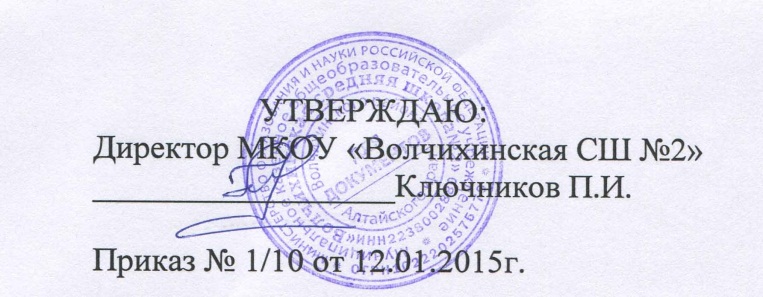 